Organizatia „Bibliotheque Sans Frontieres ‘’ sucursala Chisinau solicită prezentarea de oferte pentru procurarea mobilierului pentru bibliotecele raionului Anenii Noi, Republica MoldovaOrganizatia „ Bibliotheque Sans Frontieres’’ sucursala Chisinau  (în continuare BSF) în cadrul proiectului “STRIVE”, consortiul format din ONG-urile ACTED, IMPACT și BSF solicită oferte de preț pentru procurarea mobilierului pentru biblioteci (mese, scaune, rafturi, bean-bag, suport pentru incaltaminete, cuier, cub-puf pe rotile, dulap deschis pe rotile, box-casetieră ) conform specificațiilor tehnice stipulate în tabelul de mai jos: NrDenumirea și caracteristicileCantitatePreț per unitate (cu TVA)Preț per unitate (cu TVA)Total (cu TVA)1Masă Masă de birou, cu inaltime reglabila, cu pârghii hidraulice manuale si rotile. Culoare – Sonoma. Dimensiuni 120*60*72:120(h) Poză simbol 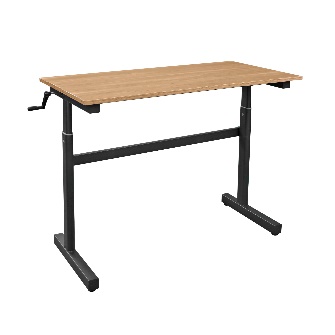 40 buc40 buc2Scaune Pliabile.

Materiale folosite: Spumă, MDF, Metal, Poliester. 

Dimensiuni: Lățime:42 cm, Înălțime:81 cm, Adâncime:43 cm.
Poză simbol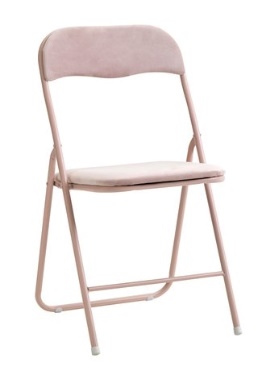 120 buc120 buc3Raft Dimensiuni: Înălțime 280cm, Lățime- 35 cm, Lungime – 200 cm.Poză simbol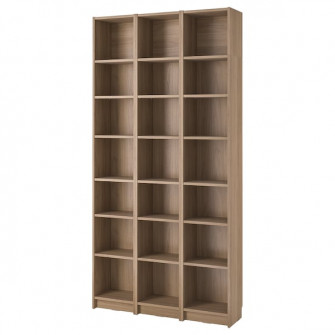 28 buc28 buc4Bean Bag Dimensiuni: 70cm*80cm.Țapitărie – stofă, material umplutură – polistiren. Culoarea – HEX #ff5b29Poză simbol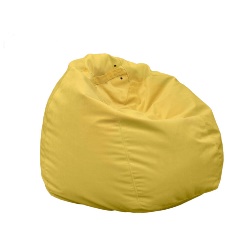 24 bucati24 bucati5Suport pentru încălțăminte Materiale folosite -Dimensiuni: Latime: 100 cm, Inaltime: 50 cm, Adancime: 34 cmPoză simbol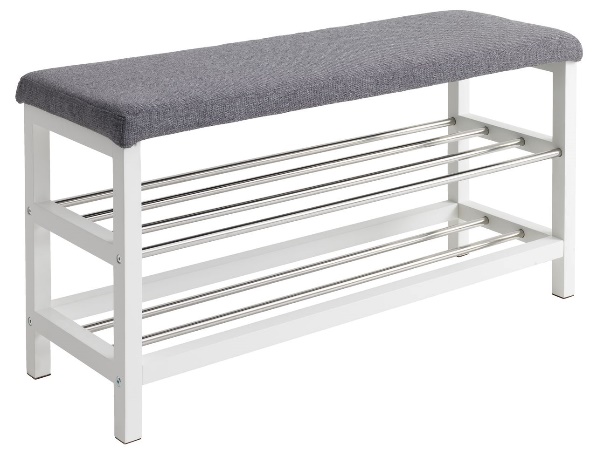 9 buc9 buc6Cuier antreuMaterial: metalDimensiuni: Înălțime :170 cm, Adâncime: 50 cm, Diametru bază : 37cm. Poză simbol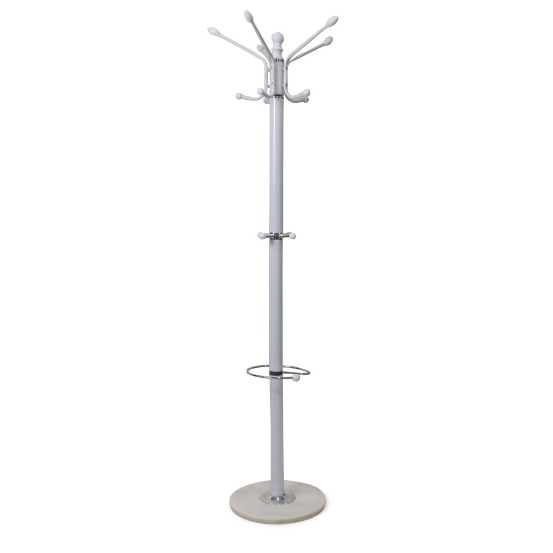 8 buc8 buc7Cub- Puf pe rotileMaterial: StofăDimensiuni: Înălțime: 37 cm, Adâncime: 35 cm, pe rotile 

Poză simbol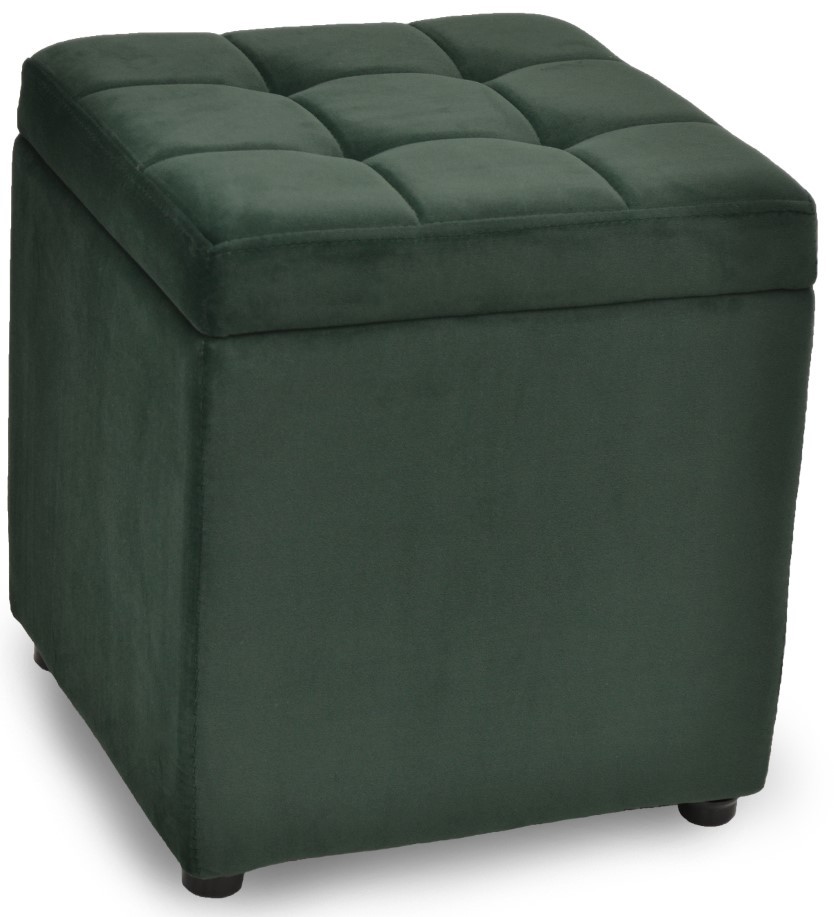 24 buc24 buc8Dulap deschis pe rotile Material:  PAL laminatNumăr sertare:  4Dimensiuni:   lățime – 60 cm, adâncime - 30 cm, înălțime – 120 cm.Poză simbol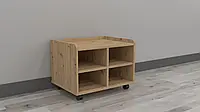 24 buc24 buc9Box-casetieră Dimensiune - Lățime: 40 cm,  Adâncime: 68 cm, Înălțime: 75 cm

PAL melaminat 18 mm, PAL melaminat 36 mmPoză simbol:
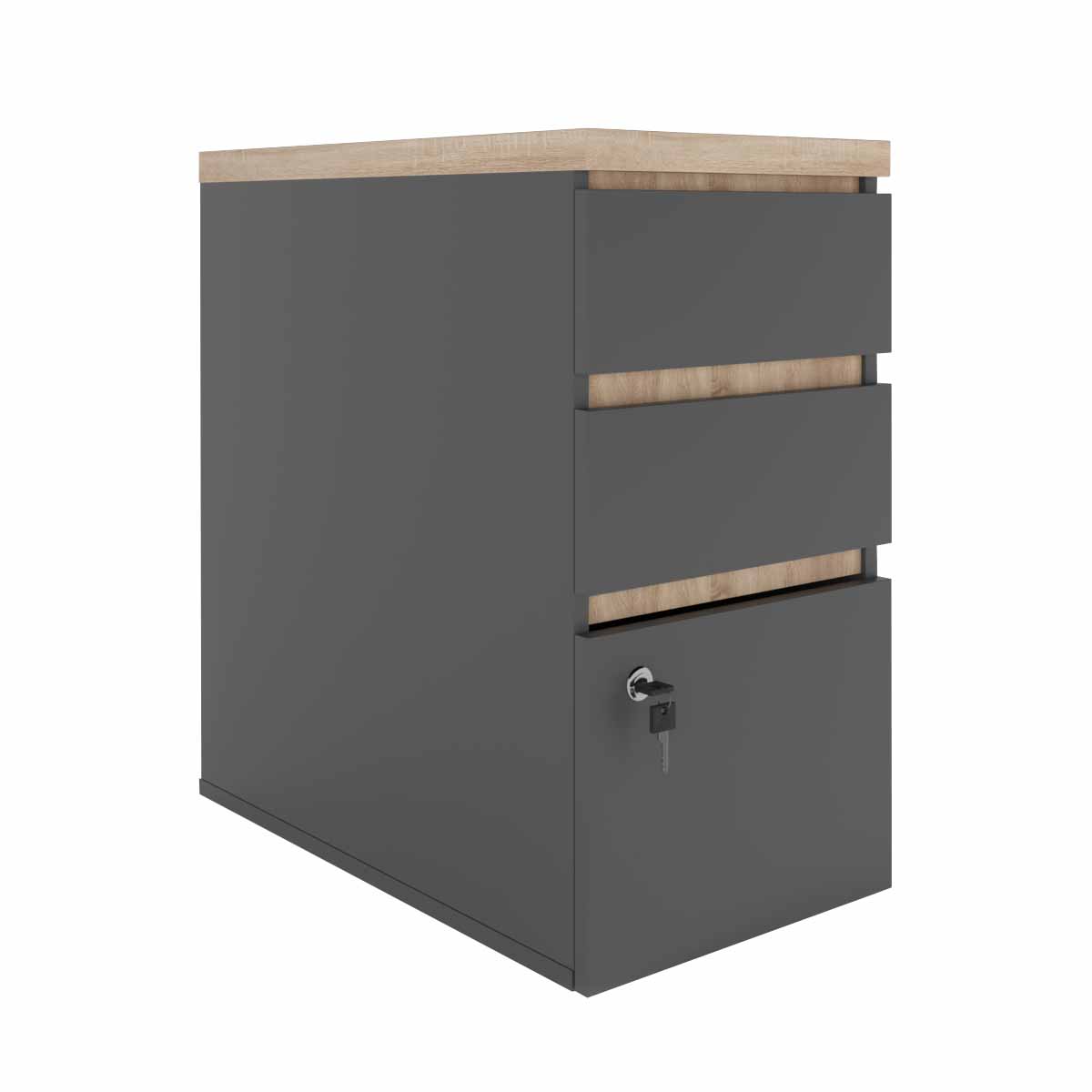 8 buc8 bucSuma totală, MDL